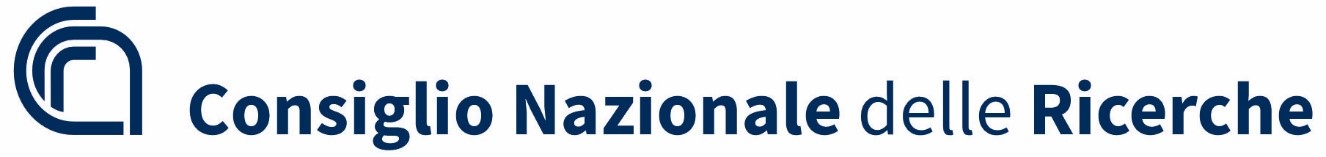 AVVISO DI CONVOCAZIONE Bando n. 367.433 FA CONCORSO PUBBLICO PER TITOLI ED ESAMI, PER L’ASSUNZIONE CON CONTRATTO DI LAVORO A TEMPO PIENO E INDETERMINATO DI n. 36 UNITÀ DI PERSONALE PROFILO FUNZIONARIO DI AMMINISTRAZIONE, V LIVELLO PROFESSIONALE PRESSO STRUTTURE DEL CONSIGLIO NAZIONALE DELLE RICERCHE(Cod. 09 – ambito territoriale della provincia di Pavia)Si rende noto ai candidati al concorso in oggetto che la convocazione per sostenere la prova orale prevista dall’art. 12, comma 1, lettera b) del bando, è consultabile in procedura https://selezionionline.cnr.it, accedendo dopo il login al secondo menù in alto “Le mie domande” e poi a destra della riga del bando specifico attraverso l’opzione “allegati”.La suddetta prova sarà espletata il giorno 28 maggio 2024 alle ore 9.00 presso l’Ufficio al piano terra dell’Area Beni Culturali dell’Università degli Studi di Pavia, sita in piazza Botta n. 6 – 27100 Pavia.